Dr. Muhammad Iqbal          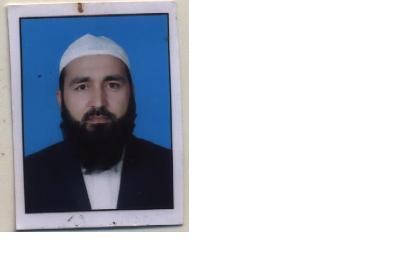 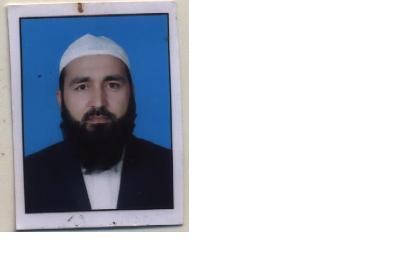 M.Sc, M.Phil, Ph.D    Assistant Professor Department of Chemistry, Bacha Khan University, Charsadda, KP, Pakistan   Contact #:              0092 346 7512571 E-mail:                   iqbalmo@yahoo.com, iqbal@bkuc.edu.pk CNIC #:                 16102-3650616-5Date of Birth:         19/02/1985EducationResearch interest:Inorganic synthesis, electrochemical study, supra-molecular chemistry, metal organic frameworks, magnetic, catalytic and other structure based applications.2014: 	Ph.D in Chemistry, Quaid I Azam University, IslamabadThesis title: “Synthesis, characterization and applications of copper(II) complexes with N– and O–donor ligands”2010:	M.Phil (CGPA=3.4, Inorganic/Analytical chemistry)Quaid I Azam University, IslamabadThesis title: “Synthesis, structural characterization and fluorescence studies of organotin(IV)   compounds”2008:	M.Sc, (1st Div., Inorganic Chemistry)University of Peshawar, PeshawarM.Sc Thesis title: “Ionic characteristics of potable water of district Mardan, KP”     2004:	B.Sc, (1st Div., Chemistry,Zoology, Geography)University of Peshawar, Peshawar     2002:          H.S.S.C., (1st Div., Pre-medical)	BISE Mardan, KPK     2000:         S.S.C., (1st Div., Science Group) BISE Peshawar, KPKProjectsWorking as principal investigator in stage-II on the NRPU project # 9257/KPK/ NRPU/R&D/HEC/2017 worth 2.251782 million. Foreign ExposureWorked in the advanced laboratories of the School of Chemistry, College of engineering and Physical Sciences, the University of Birmingham, UK during 2012-2013 with Dr. P.W. Davies and Dr. P. A. Anderson.ScholarshipsM.Sc:		Merit Scholarship under HEC Talent Farming Scheme M.Phil, Ph.D: 	HEC Indigenous Scholarship and IRSIPProfessional SkillsWorking and operation experience on atomic absorption spectrophotometer in PCRWR IslamabadWorking experience on electron spin resonance spectrometer in school of chemistry, university of Birmingham, U.K Chromatographic techniques:  Working hand on HPLC, TLC and column chromatography.Structural analysis techniques: Working hand on UV-Visible spectrometer, Cyclic voltammeter, Infra-red spectrometerComputer literacy: MS-Word, MS-Office, MS-Excel, MS-PowerPoint.Professional Training:    Attended 26th Batch Master Trainer Faculty Professional Development Program (MT-FPDP) 16th November 2015 -15th January 2016, at LID, HEC H-8, Islamabad Workshop OrganizedOrganized “HEC Three Days Workshop on Understanding the Learner’s Psychology and Developing Critical Thinking” held at Bacha Khan University Charsadda, Khyber Pakhtunkhwa, January 9-11, 2018Conferences and Workshops Attended/PresentedParticipated as presenter in 4th international conference on “RECENT TRENDS IN CHEMISTRY” held on November 7,8 2018 in department of chemistry, Allama Iqbal open University, Islamabad.10th International and 21st National Chemistry Conference, November 21-23, 2011, University of Agriculture, Faisalabad, Pakistan8th International and 20th National Chemistry Conference, Feb., 15-18, 2010, Quaid I Azam University, IslamabadWorkshop on MOLECULAR MODELING IN CHEMISTRY AND BEYOND, May 27-29, 2011, Department of Chemistry, Quaid I Azam University, IslamabadSymposium on HYDROGEN AND FUEL CELLS, July, 9-11, 2012, Department of Chemistry, Quaid I Azam University, IslamabadPublications:   Total = 35, Total Citations= 262, H-Index=10, I-10 Index= 11, IF = 55.32021Muhammad Iqbal , Amir Karim , Ihsan Ullah , Muhammad Abdul Haleem, Saqib Ali, Muhammad Nawaz Tahir, Syed Mustansar Abbas (2021): Synthesis, characterization, structural description, TGA, micellization behavior, DNA-binding and antioxidant activity of mono-, di- and tri-nuclear Cu(II) and Zn(II) carboxylate complexes, Journal of Coordination Chemistry, https://doi.org/10.1080/00958972.2021.1887483 Ata Ur Rehman et al., Muhammad Iqbal, Zheng Maosheng, Zheng-Hui Guan, Inorganic salt hydrates and zeolites composites studies for thermochemical heat storage, Z. Phys. Chem. 2021, https://doi.org/10.1515/zpch-2021-3012 2020Muhammad Iqbal, Saqib Ali, Muhammad N. Tahir, Paul A. Anderson, Octahedral Copper(II) Carboxylates with 1,10‑Phenanthroline: Synthesis, Structural Characterization, DNA‑Binding and Anti‑Fungal Properties, Journal of Chemical Crystallography, published online: 06 October 2020.   https://doi.org/10.1007/s10870-020-00866-x Muhammad Iqbal, Amir Karim, Saqib Ali, Hazrat Bilal, Ata Ur Rehman, Synthesis, Characterization, Structural Description, Micellization Behavior, DNA Binding Study and Antioxidant Activity of 4, 5 and 6-C5rfoordinated Copper(II) and Zinc(II) Complexes, (Journal of Inorganic and General Chemistry), Z. Anorg. Allg. Chem., (2020) 646, 895–903.Muhammad Iqbal, Amir Karim, Saqib Ali, Muhammad Nawaz Tahir, Manzar Sohail, Synthesis, characterization, structural elucidation, electrochemistry, DNA binding study, micellization behaviour and antioxidant activity of the Cu(II) carboxylate complexes, Polyhedron 178 (2020) article number 114310. https://doi.org/10.1016/j.poly.2019.114310 Mehr-un-Nisa, Muhammad Sirajuddin, Saqib Ali, Muhammad Nawaz Tahir, Muhammad Iqbal, Synthesis, characterization crystal structures and DNA binding studies of zinc complexes with oxygen and nitrogen donor ligands, Polyhedron 177 (2020) article number 114273. https://doi.org/10.1016/j.poly.2019.114273Ata Ur Rehman, Aamir Ali, Tianyu Zhao, Rahim Shah, Ihsan Ullah, Hazrat Bilal, Muhammad Iqbal, Maosheng Zheng, Thermochemical heat storage ability of ZnSO4.7H2O as potential long-term heat storage material, International Journal of Energy research, 2020, 1–9.   https://doi.org/10.1002/er.6077 M. Iqbal, S. Ali, M. N. Tahir, M. A. Haleem, H. Gulab, N. A. Shah, J. Serb. Chem. Soc. (2020) 85 (2), 203-214. https://doi.org/10.2298/JSC190423065I. 2019A. W. Kamran, S. Ali, M. N. Tahir, M. Zahoor, A. Wadood, M. Iqbal, J. Serb. Chem. Soc. (2019) https://doi.org/10.2298/JSC190715109K
Muhammad Iqbal, Sqib Ali, Manzar Sohail, Muhammad Nawaz Tahir, Paul A. Anderson, Mononuclear vs. binuclear carboxylates of copper(II) with 2,2-bipyridine: Synthesis, characterization, structural description, and properties, J Chin Chem Soc. (2019) 66, 1619-1627. https://doi.org/10.1002/jccs.201900048. Afifa Mushtaq, Shahid Aziz, Saqib Ali, Ali Haider, Muhammad N. Tahir, Muhammad Iqbal, Ternary paddlewheel copper(II) complexes: synthesis, structural elucidation, DNA-binding, anti-oxidant and conductance studies, Supramolecular Chemistry. (2019), 31 660-667. https://doi.org/10.1080/10610278.2019.1640364.Muhammad Iqbal, Saqib Ali, Muhammad N. Tahir, Arif Nawaz, Paul A. Anderson, Wilayat Khan, Mono- and poly-nuclear copper(II) carboxylates with flourous ligands: Synthesis, structure and improved properties, Inorganica Chimica Acta 498 (2019) article number 119177. https://doi.org/10.1016/j.ica.2019.119177 Afifa Mushtaq, Saqib Ali, Muhammad Nawaz Tahir, Ali Haider, Hammad Ismail, and Muhammad Iqbal, Mixed-Ligand Cu(II) Carboxylates: Synthesis, Crystal Structure, FTIR, DNA Binding, Antidiabetic, and Anti-Alzheimer’s Studies, Russian Journal of Inorganic Chemistry, 2019, Vol. 64, No. 11, pp. 1365–13782018Muhammad Iqbal, Saqib Ali, Muhammad Nawaz Tahir, Asymmetric Oxygen Bridged Copper(II) Carboxylate: Synthesis, Complete Characterization and Crystal Structure, Journal of Structural Chemistry, (2018) 59(7) 1678.Muhammad Iqbal, Affa Mushtaq, Saqib Ali, Manzar Sohail and Paul A. Anderson, Dinuclear Ternary Copper(II) Complex: Synthesis, Characterization, Structure and DNA-Binding Studies, Acta Chim. Slov. 2018, 65, 989–997.Muhammad Iqbal, Sqib Ali, Muhammad Nawaz Tahir, Polymeric Copper(II) Paddlewheel Carboxylate: Structural Description, Electrochemistry, and DNA-binding Studies, Z. Anorg. Allg. Chem. 2018, 644, 172–179. Muhammad Iqbal, Sqib Ali, Muhammad Nawaz Tahir, Eﬀect of Fluorinated Ligand on Structural, Electronic and DNA-binding Properties of Copper Paddlewheel Complex: Synthesis, Structure and Properties, Acta Chim. Slov. 2018, 65, 131–137Muhammad Iqbal, Saqib Ali, saira Shahzadi, Muhammad N. Tahir, Hammad Ismail, Octahedral copper(II) carboxylate complex: synthesis, structural description, DNA-binding and anti-bacterial studies, Journal of Coordination Chemistry, 2018, 71:7, 991-1002, DOI: 10.1080/00958972.2018.1456655.Hussain Gulab, Zarbad Shah, Mazhar Mahmood, Syed Raza Shah, Sajid Ali, Muhammad Iqbal, Muhammad Naeem Khan, Ulrich Florke, Shahid Ali Khan, Synthesis, characterization and antibacterial activity of a new calcium complex using sodium 2-mercaptobenzothiazole and 1,10-phenanthroline as ligands, Journal of Molecular Structure, 1154 (2018) 140-144Afifa Mushtaq, Saqib Ali, Muhammad Iqbal, Muhammad Nawaz Tahir, Hammad Ismail, Supramolecular Heteroleptic Copper(II) Carboxylates: Synthesis, Spectral Characterization, Crystal Structures, Russian Journal of Coordination Chemistry, 2018, Vol. 44, No. 3, pp. 187–197.2017Muhammad Iqbal, Saqib Ali, Ali Haider, Nasir Khalid, Structural Diversity, Electrochemical, and DNA-Binding Properties of Copper(II) Carboxylates, Iran J Sci Technol Trans Sci. DOI 10.1007/s40995-016-0141-5.Muhammad Iqbal, Saqib Ali, Muhammad Nawaz Tahir, Naseer Ali Shah, Dihydroxo-bridged dimeric Cu(II) system containing sandwiched non-coordinating phenylacetate anion: Crystal structure, spectroscopic, anti-bacterial, anti-fungal and DNA-binding studies of [(phen)(H2O)Cu(OH)2Cu(H2O)(phen)]2L.6H2O: (HL = phenylacetic acid; phen = 1,10-phenanthroline), Journal of Molecular Structure, 1143 (2017) 23-30.Muhammad Iqbal, Saqib Ali, Ali Haider, Nasir Khalid, Therapeutic properties of organotin complexes with reference to their structural and environmental features, Reviews in Inorganic Chemistry, 37 (2) 2017, 51-70. DOI: 10.1515/revic-2016-0005.Afifa Mushtaq, Saqib Ali, Muhammad N. Tahir, Hammad Ismail, Bushra Mirza, Muhammad Saadiq, Muhammad A. Haleem, Muhammad Iqbal, New Bioactive Heteroleptic Copper(II) Carboxylates: Structure, Enzymatic and DNA-Binding Studies, acta chimica slovenica, 2017, 64, 397–408. DOI: 10.17344/acsi.2016.3250Afifa Mushtaq, Saqib Ali, Muhammad Iqbal, Muhammad Nawaz Tahir, Hammad Ismail, Synthesis of a New Heteroleptic Copper(II) Complex: Structural Elucidation, DNA Binding and In-vitro Alpha Glucosidase Inhibition Studies, J. Chem. Soc. Pak., Vol. 39, No. 03, 2017, 471-477.2016Muhammad Iqbal, Muhammad Sirajuddin, Saqib Ali, Manzar Sohail, Muhammad Nawaz Tahir, O-bridged and paddlewheel copper(II) carboxylates as potent DNA intercalator: Synthesis, physicochemical characterization, electrochemical and DNA binding studies as well as POM analyses, Inorg. Chim. Acta, 440 (2016) 129–138.2015Syeda Tahira Hafeez, Muhammad Nawaz Tahir, Saqib Ali, Muhammad Iqbal, Hussain Gulab & Khurram Shahzad Munawar, One-pot synthesis, characterization, DNA binding and enzymatic studies of 4-methyl transcinnamate zinc(II)-mixed ligand complexes, J. Coord. Chem., 68 (2015) 3636–3650Muhammad Iqbal, Saqib Ali, Muhammad Nawaz Tahir, Niaz Muhammad, Naseer Ali Shah, Manzar Sohail, Vedapriya Pandarinathan, Synthesis, crystal structure and electrochemical and DNA binding studies of oxygen bridged-copper(II) carboxylate, J. Mol. Struc., 1093 (2015) 135–1432014Muhammad Iqbal, Saqib Ali, Zia-Ur Rehman, Niaz Muhammad, Manzar Sohail, Vedapriya Pandarinathan, Synthesis, crystal structure description, electrochemical, and DNA-binding studies of “paddlewheel” copper(II) carboxylate, J. Coord. Chem., 67 (2014) 1731–1745Nida Ali, Muhammad Nawaz Tahir, Saqib Ali, Muhammad Iqbal, Khurram Shahzad Munawar & Sajida Perveen, Synthesis, characterization, crystal structures, enzyme inhibition, DNA binding, and electrochemical studies of zinc(II) complexes, J. Coord. Chem., 67 (2014)  1290-1308Syeda Tahira Hafeez, Saqib Ali, Muhammad Nawaz Tahir, Muhammad Iqbal, Khurram Shahzad Munawar, One-pot synthesis, structural elucidation, DNA binding and alkaline phosphatase inhibition studies of zinc(II) complexes with 4-nitrocinnamic acid and ethylenediamine, J. Coord. Chem., 67 (2014) 2479-24952013Muhammad Iqbal, Saqib Ali, Niaz Muhammad, Masood Parvez, Peter Langer, Alexander Villinger, Synthesis, characterization, crystal structures and electrochemical studies of organotin(IV) carboxylates, Journal of Organometallic Chemistry, 723 (2013) 214-223Muhammad Iqbal, Iqbal Ahmad, Saqib Ali, Niaz Muhammad, Safeer Ahmed, Manzar Sohail, Dimeric ‘‘paddle-wheel’’ carboxylates of copper(II): Synthesis, crystal structure and electrochemical studies, Polyhedron, 50 (2013) 524–531Muhammad Iqbal, Saqib Ali, Niaz Muhammad, Manzar Sohail, Synthesis, crystal structures and electrochemical characterization of dinuclear paddlewheel copper(II) carboxylates, Polyhedron, 57 (2013) 83–93Khurram Shahzad Munawara, Saqib Ali, Muhammad Iqbal, Allah Nawaz Khan, Oxovanadium Complexes with Multidentate Ligands, , Review Journal of Chemistry, 2013, Vol. 3, No. 4, pp. 304–322.